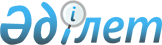 Қазақстан Республикасы мен Ресей Федерациясы арасындағы "Байқоңыр" кешенінің жұмыс істеуін қамтамасыз ету мәселелері бойынша ынтымақтастықты одан әрі дамыту туралы меморандумға қол қою туралыҚазақстан Республикасы Президентінің 2004 жылғы 9 қаңтардағы N 1276 Жарлығы

      ҚАУЛЫ ЕТЕМІН:       1. Қазақстан Республикасы мен Ресей Федерациясы арасындағы "Байқоңыр" кешенінің жұмыс істеуін қамтамасыз ету мәселелері бойынша ынтымақтастықты одан әрі дамыту туралы меморандумның жобасы мақұлдансын. 

      2. Қазақстан Республикасы мен Ресей Федерациясы арасындағы "Байқоңыр" кешенінің жұмыс істеуін қамтамасыз ету мәселелері бойынша ынтымақтастықты одан әрі дамыту туралы меморандумға қол қойылсын. 

      3. Осы Жарлық қол қойылған күнінен бастап күшіне енеді.       Қазақстан Республикасының 

      Президенті
					© 2012. Қазақстан Республикасы Әділет министрлігінің «Қазақстан Республикасының Заңнама және құқықтық ақпарат институты» ШЖҚ РМК
				